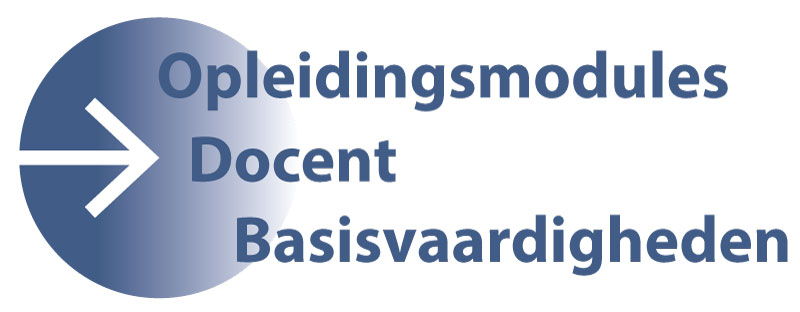 Module AfstandslerenColofonOpleidingsmodules Docent Basisvaardigheden. Mei 2018.Dit product is tot stand gekomen op initiatief van Steunpunt Basisvaardigheden. Het is ontwikkeld door:CINOP, 's-HertogenboschFreudenthal Instituut, Universiteit UtrechtITTA, AmsterdamDe uitvoering is mogelijk gemaakt door financiering vanuit Tel Mee Met Taal.Auteurs:	Marlies Elderenbosch, Elwine Halewijn, Miryam de Hoo, Vincent Jonker, Inge van Meelis, Petra Popma, Riet Thijssen, Monica Wijers, Myrthe WildeboerEindredactie: Riet ThijssenBureauredactie: Nathalie Kuijpers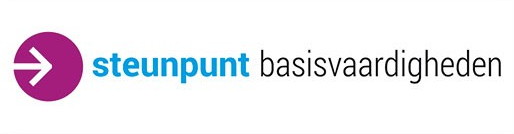 Module Afstandsleren9Module AfstandslerenBegrippenlijst	61 – Uitgangspunten	7Inleiding	7Voor welke docenten?	7Maatwerk	7Benadering	7Profiel van de opleider	7Overzicht van de modules	8Indeling per module	82 – Opbouw module	113 – Checklist leerproces	124 – Bijeenkomst	145 – Toetsing en beoordeling	19Beschrijving Eindopdracht	196 – Literatuur en andere hulpmiddelen	20Verplichte literatuur	20Aanbevolen literatuur	20Overige bronnen	21BegrippenlijstHieronder staat een aantal begrippen verklaard die in deze modules een cruciale rol spelen. Voor uitleg van andere begrippen rond de volwasseneneducatie kunt u de begrippenlijst van Het Begint Met Taal raadplegen.1 – UitgangspuntenInleidingDe Modules Docent Basisvaardigheden vormen een structureel aanbod voor docenten rekenen, NT1 en digitale vaardigheden voor volwassenen. NT2 is hierin niet meegenomen omdat hiervoor al een opleiding bestaat. Met deze modules kunnen docentenopleiders een scholingsaanbod doen aan docenten.De Modules Docent Basisvaardigheden zijn een uitwerking van het Raamwerk Docent Basisvaardigheden. In dit raamwerk zijn de bouwstenen de bijbehorende indicatoren beschreven van de functie Docent Basisvaardigheden. In de modules zijn de bouwstenen uitgewerkt tot praktische richtlijnen die samen een compleet aanbod voor docenten basisvaardigheden kunnen vormen. Voor welke docenten?De modules zijn gericht aan de opleider die de inhoud ervan overdraagt aan docenten die al een pedagogische achtergrond hebben en die, via stage of baan, werkzaam zijn in de praktijk van de volwasseneneducatie. Per module zijn specifieke instroomeisen geformuleerd (bijvoorbeeld het vereiste taalniveau voor het volgen van module NT1), deze staan in de Opbouw van de module (H.2) vermeld.MaatwerkHet is niet noodzakelijk alle modules te volgen. Als een docent al op andere manieren enkele bouwstenen heeft verworven, kan hij deze als het ware afstrepen. Op die manier kan hij een pakket op maat samenstellen. Ook in de module zelf is maatwerk leidend: de docenten gaan zoveel mogelijk zelf op zoek naar de antwoorden op hun leervragen en ze zijn zelf verantwoordelijk voor hun leerproces.BenaderingIn de aanpak staat het ontwikkelen van competenties centraal. De docent verwerft de competenties op theoretisch en praktisch gebied en staat zelf aan het stuur van zijn leerproces. Dit heeft gevolgen voor de werkwijze: de docenten werken vaak in leerteams die zelfstandig aan de slag gaan om kennis te vergaren en praktijkervaringen uit te wisselen. Hoe dit precies in zijn werk gaat, verschilt per module en is daarom per module uitgewerkt. Het traject is een vorm van blended learning: naast het opzoeken van literatuur speelt het online delen en becommentariëren van elkaars resultaten en bevindingen een grote rol in het leerproces.Als opleider bepaalt u samen met de docenten zelf welke online-omgeving u gebruikt. Let erop dat de omgeving een chatfunctie heeft;mogelijkheid biedt voor het uploaden van documenten;herkenbaar is;gebruiksvriendelijk is.Profiel van de opleiderOm de kwaliteit van de module te waarborgen is er een profiel voor de opleider opgesteld. Dit profiel kan per module verschillen. Een opleider voor de module afstandsleren moet:Een lerarenopleiding 2egraads hebben afgerond;Op de hoogte zijn van alle relevante thema’s die tot het vakgebied behoren;Ruime praktijkervaring hebben in het onderwijs aan de doelgroep, dus:Ervaring hebben met het trainen van groepenErvaring hebben met de doelgroepErvaring hebben met afstandslerenDe organisatie van de opleider dient ofwel een lerarenopleiding te zijn die is opgenomen in het Centraal Register opleidingen Hoger Onderwijs (CROHO), ofwel ingeschreven te staan in het CRBKO-register.Overzicht van de modulesDe volgende modules zijn uitgewerkt:Module 1: De Professionele basis Module 2: Coaching Module 3: NT1 Module 4: Rekenen Module 5: Rekenen, eigen vaardigheid Module 6: Digitale vaardigheden Module 7: Intake Module 8: Samenwerken met vrijwilligers en andere betrokkenen Module 9: Afstandsleren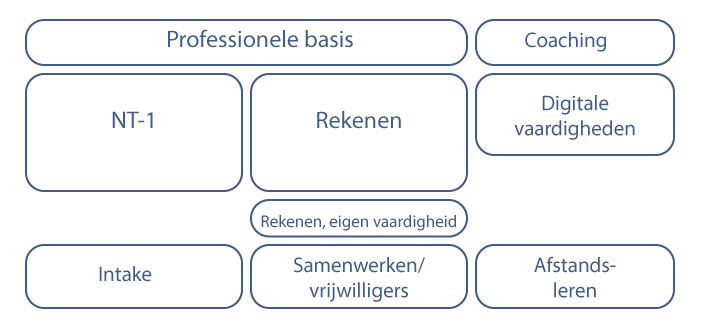 Zie ook de website: fi.uu.nl/nl/modulesbasisvaardigheden/Indeling per moduleElke modulebeschrijving bestaat uit de volgende onderdelen:Opbouw van de module
Hierin staat algemene informatie over de module, waarin gegevens over de module als de studiebelasting, de toelatingseisen, het aantal bijeenkomsten, de relevante bouwstenen en een algemene beschrijving zijn opgenomen. Elke module is verdeeld over een aantal bijeenkomsten van drie uur. Het aantal bijeenkomsten verschilt per module: sommige modules zijn ‘zwaarder’ dan andere. In dit schema staan alle bijeenkomsten vermeld met een globale aanduiding van wat per bijeenkomst aan de orde komt.Checklist leerproces: Bouwstenen en indicatoren
De bouwstenen zijn hier weergegeven samen met de indicatoren, zoals deze in het Raamwerk Docent Basisvaardigheden zijn beschreven. De bouwstenen vormen het fundament voor de beoordeling; aan de hand van de indicatoren kan de beoordeling verfijnd en onderbouwd worden.Uitwerking bijeenkomsten
De kern van het document bestaat uit de uitwerkingen per bijeenkomst: deze vormen de basis voor de verwerving van de competenties.
Elke bijeenkomst bestaat uit verschillende onderdelen. Per onderdeel staat de activiteit beschreven, het doel van de activiteit en het materiaal dat daarvoor nodig is. Aan het einde van elke bijeenkomst staat het huiswerk vermeld, opdrachten die in de eigen lespraktijk kunnen worden uitgevoerd en de documenten die in het dossier opgenomen worden (onderdeel van de eindbeoordeling).
De bijeenkomsten zijn niet uitgewerkt in de vorm van concrete lesplannen, maar als richtlijnen. Soms is bij wijze van illustratie of voorbeeld een concrete werkvorm beschreven, maar het staat elke docent vrij andere voorbeelden te gebruiken. De uitwerking kan ondersteuning bieden bij de inrichting maar is niet bedoeld als voorschrift.Toetsing en beoordeling en eindopdracht
In dit gedeelte worden alleen de summatieve toetsing en (eind)beoordeling beschreven. Hoe omgegaan wordt met formatieve toetsing en beoordeling, bijvoorbeeld in de vorm van feedback, is aan de opleider. Bij elke module is individuele begeleidingstijd begroot, die voor begeleiding en beoordeling gebruikt kan worden.In het geheel van elke module zijn alle bouwstenen en zoveel mogelijk indicatoren verwerkt. Dit geheel wordt beoordeeld als ‘goed’, ‘voldoende’ of 'niet afgerond'. In het laatste geval zal de docent verbeteringen of aanvullingen moeten leveren totdat de module met minimaal een voldoende kan worden afgerond. De vorm van de toetsing en beoordeling is aangepast aan de betreffende module.In alle modules wordt gewerkt met een (digitaal) dossier waarin de docent alle producten verzamelt. Vaste onderdelen van dit dossier zijn:Alle producten van het huiswerk. Dit zijn zowel de uitwerkingen van theorieopdrachten als de verslagen (schriftelijk, audio- of video-opnamen) van opdrachten die in de praktijk zijn uitgevoerd.Een verslag van de persoonlijke ontwikkeling (beginsituatie, leerproces, leeropbrengst en reflectie). Eindproducten van het werken in leerteams (met een persoonlijke reflectie).Daarnaast verschillen de vormen van beoordeling per module: in sommige modules is een eindopdracht toegevoegd, in andere niet. De beoordeling van de praktijk (het begeleiden van leerders) vindt plaats in de praktijk door een praktijkbegeleider. Dit kan een leidinggevende of een meer ervaren collega zijn. Deze beoordeling wordt opgenomen in het dossier. De opleider heeft de eindverantwoordelijkheid voor de beoordeling van de totale module, inclusief de praktijk.Als opleider bent u zelf verantwoordelijk voor de weging en de cesuur van de beoordelingen. U beslist immers zelf wat u concreet aanbiedt: de modules geven richting maar schrijven niet voor. U bepaalt dus zelf wanneer het dossier voldoende is en wanneer niet.Heeft de docent aan de door u opgestelde criteria voldaan, dan krijgt hij een deelcertificaat voor die module. Alle deelcertificaten samen zouden kunnen leiden tot een certificaat Docent Basisvaardigheden wanneer de docent ook een docentenopleiding of onderdeel NT2 heeft afgerond, of bijvoorbeeld tot het certificaat Docent Basisvaardigheden NT1, wanneer de docent deelcertificaten heeft voor de modules van de professionele basis (1 en 2), de module van één vakgebied (in dit voorbeeld module 3) en de modules 7, 8 en 9.Literatuur
Onder de laatste bijeenkomst van de module staat de literatuur vermeld: verplicht en aanbevolen. De verplichte literatuur kan een rol spelen in de bijeenkomsten: sommige onderdelen zijn hierop gebaseerd.
Het is aan te raden om ook de literatuurlijst als richtlijn te beschouwen: het is van belang de kennis te blijven actualiseren en door regelmatig te blijven zoeken kunnen de meest publicaties worden opgespoord.2 – Opbouw module3 – Checklist leerprocesDe docenten vullen voorafgaand aan de eerste bijeenkomst een checklist over hun leerproces in. Deze lijst is gebaseerd op die bouwstenen uit het Raamwerk Docent Basisvaardigheden die in deze module aan bod komen. De onderdelen van de bouwstenen zijn de indicatoren. De ingevulde checklist zal opgenomen worden in het persoonlijk dossier van de docent. De waarderingen betekenen achtereenvolgens: 0: ik beheers dit niet, 1: ik beheers dit een beetje, 2: ik beheers dit redelijk, 3: ik beheers dit goed. De docenten vullen eerst de indicatoren in en beslissen op basis daarvan in welke mate ze de bouwsteen als geheel beheersen.4 – Bijeenkomst Duur: 180 minuten5 – Toetsing en beoordelingDeelname aan de bijeenkomst is verplicht en de eindopdracht moeten worden uitgevoerd en ingeleverd of opgenomen in het dossier. Beschrijving EindopdrachtOntwikkel of vervolmaak een toepassing van afstandsleren voor de praktijk en doe hiervan verslag.VoorbereidingBeschrijf de doelgroep en de kenmerken van de doelgroep.Beschrijf het doel waarmee afstandsleren wordt ingezet, wat wil je ermee bereiken.Beschrijf de functies waarvoor afstandsleren wordt ingezet (instructie, oefening, differentiatie, (zelf)toetsing, begeleiding, samenwerking).Beschrijf de activiteiten.Beschrijf de tools en de reden waarom voor de tool is gekozen.Leg je plan voor aan twee andere docenten en vraag feedback (tip, top en vraag). Neem de feedback op in je verslag.UitvoeringVoer de activiteiten uit in overleg met de betrokkenen in de praktijk.TerugblikBeschrijf de resultaten, de reactie en de mening van leerders.Schrijf een reflectie waaruit duidelijk wordt welke factoren hebben geleid tot succes en welke verbeterpunten er zijn wat betreft de activiteit. Verwijs hierbij naar minimaal één artikel over afstandsleren.Beschrijf wat je zelf hebt geleerd van deze activiteit over het ontwikkelen en uitvoeren van afstandsleren. Verwijs hierbij naar de doelen van deze module (Checklist leerproces).Plaats je verslag in de online omgeving. Vraag twee docenten om een feedback (tip, top en vraag). Voeg een laatste reactie toe aan je verslag.6 – Literatuur en andere hulpmiddelenVerplichte literatuurWe leren altijd. 10 jaar ETV. Beredeneerde bibliografie. Bohnenn, E., & Vaske, B. (2014). Den Haag: Stichting Expertisecentrum Oefenen.nl. d1l066c6yi5btx.cloudfront.net/etv/docs/46efad38-47a1-4bf5-976e-204ecf417976.pdfVideo 'Carpe Diem - 5 stage model' (9 minuten). De toelichting bij de video stelt: "This video outlines the 5 Stage Model of learning that will help you to scaffold the learning journey for your students." Gilly Salmon, onderzoeker van de University of Western Australia.
Via youtube.com/watch?v=ILCnUgfeuoc.
Bijbehorend artikel: gillysalmon.com/five-stage-model.html.Aanbevolen literatuurBlended learning effectiever met regelmatig online toetsen.Spanjers, I., Könings, K., Leppink, J., & Van Merriënboer, J. (2014). Weten wat werkt en waarom, 3(4), 22-29. wij-leren.nl/blended-learning-online-toetsen.phpBlended Learning in de praktijk: een kwestie van kiezen. Fransen, J., & Swager, P. (2007). Den Haag: Hogeschool Inholland, Lectoraat E-learning. hbo-kennisbank.nl/record/sharekit_inholland/oai:surfsharekit.nl:8055130f-c5b8-4754-8dc9-33f81f9ddc68Can 'Blended Learning' Be Redeemed? Oliver, M., & Trigwell, K. (2005). E-Learning, 2(1). doi: 10.2304/elea.2005.2.1.17. researchgate.net/publication/250151886_Can_%27Blended_Learning%27_Be_RedeemedDigital habitats: Stewarding technology for communities: CPsquare. Wenger, E., White, N., & Smith, J. D. (2009). E-Moderating: The key to online teaching and learning. Salmon, G. (2011). New York: Routledge. gillysalmon.com/e-moderating.htmlHet leren zoals het is… bij volwassenen met een geletterdheidsrisico (samenvatting). Vermeersch, L., & Vandenbroucke, A. (2010). Leuven: Katholieke Universiteit Leuven. bvekennis.nl/Bibliotheek/10-0390_R1348.pdfLaagopgeleiden gebruiken internet meer dan hoogopgeleiden. Van Dijk, J. A. G. M., & Van Deursen, A. J. A. M. (2010). Den Haag: Mediawijzer. mediawijzer.net/laagopgeleiden-gebruiken-internet-meer-dan-hoogopgeleidenLeermiddelen voor rekenen. Wat kun je er mee als docent? Wijers, M., & Jonker, V. (2012). Volgens Bartjens, 31(Special vo/mbo). www.fi.uu.nl/publicaties/literatuur/vb_31_vo_wijers_leermiddelen_voor_rekenen.pdfLower educated adults learn basic skills online. Vaske, B. (2015). In I. Van de Craats, J. Curvers & R. Van Hout (Eds.), Adult Literacy, second language and cognition (pp. 335-354). Nijmegen: CLS (center for language studies). steunpuntbasisvaardigheden.nl/?p=712Ondersteuning en certificering van digitaal leren voor laagopgeleiden. Kaders voor een digitale leer- en oefenomgeving.De Greef, M. (2011). 's-Hertogenbosch: Artéduc. arteduc.nl/PDF/Eindrapportage_Onderzoeken_Ondersteuning%20en%20Certificering%20van%20digitaal%20leren%20voor%20laagopgeleiden.pdfOnline leren in de mbo-praktijk. Kollaard, L., Schouwenburg, F., Zintel, C., & Bakker, L. (2015). Zoetermeer: Kennisnet. kennisnet.nl/fileadmin/kennisnet/publicatie/Online_leren_in_de_mbo-praktijk.pdfOrganiseren van onderwijs aan volwassenen. Nieuwe doelgroepen, nieuwe methodieken. Rozema, M. (2016). 's-Hertogenbosch: ECBO. canonberoepsonderwijs.nl/organiseren-van-onderwijs-aan-volwassenenRekenen en ict in het mbo. Hoe ontwikkelt de scholing zich? Wijers, M., & Jonker, V. (2014). Zoetermeer/Utrecht: Kennisnet/Universiteit Utrecht. www.fi.uu.nl/toepassingen/28212Succesvol digitaal leren voor laagopgeleiden. Een onderzoek naar randvoorwaarden. De Greef, M. (2011). ALFA-Nieuws, 4. arteduc.nl/PDF/Succesvol%20digitaal%20leren%20voor%20laagopgeleiden%20in%20Alfa%20Nieuws.pdfTaaldocent = e-coach? Een pilot over de rol van e-coaching bij online leren. Les. Driessen, M., & Verspiek, M. (2017). Tijdschrift voor NT2 en taal in het onderwijs, 34. tijdschriftles.nl/inhoud/tijdschrift_artikel/LE-34-0-30/Taaldocent-e-coachThe Reader-to-Leader Framework: Motivating Technology-Mediated Social Participation. Preece, J., & Shneiderman, B. (2009). AIS Transactions on Human-Computer Interaction, 1(1), 13-32. aisel.aisnet.org/cgi/viewcontent.cgi?article=1004&context=thciVrijwilligers in educatieve trajecten. Rollen, taken en competenties. Hanekamp, M., & Bos, I. (2012). 's-Hertogenbosch: Cinop. lflplatform.netOverige bronnenvideo's / screencasts:oefenen.nl/over_ons/begeleiders/Didactiekfilms (hier is wel een licentie voor nodig)leraar24.nl/video-inzetten-in-de-les/Observationeel leren van videovoorbeelden. Kennisnet Weten Wat Werkt en Waarom 4W Jaargang 1, nummer 1, 2012 | 17,  via.kennisnet.nl/fileadmin/kennisnet/publicatie/4w/4w_magazine_2012-1.pdfBlended learning: Hype of verrijking van het onderwijs? Ingrid Spanjers, via youtube.com/watch?v=yUfYPA7oFDE Mooc:slideshare.net/wrubens/mooc-blended-learning-ontwikkelen-deel-1slideshare.net/sverjans/samenwerkend-leren-mooc-blended-learning-ontwikkelen-week-3slideshare.net/sverjans/leeractiviteiten-ontwerpen-mooc-blended-learning-ontwikkelen-week-6Digitale werkvormen:reisgidsdigitaalleermateriaal.org/werkvormen/reisgidsdigitaalleermateriaal.org/tools/reisgidsdigitaalleermateriaal.org/rolmodellen/wesley-van-steen-stimmit-rekenen/mijnkindonline.nl/sites/default/files/uploads/boek%20'Sociale%20media%20op%20de%20basisschool'%20van%20Mijn%20Kind%20Online_0.pdfOverig:kennisnet.nl/artikel/social-media-day-hoe-gebruiken-leraren-sociale-media/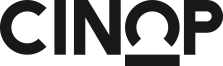 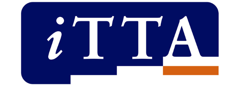 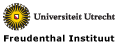 OpleiderDe organisatie/docent-opleider die deze module verzorgtDocentDe docent die deze module volgt.LeerderDeelnemer van het taaltraject dat door de docent wordt verzorgd.LeerdersportretBeschrijving van een eigen deelnemer waarin relevante kenmerken voor de betreffende module zijn verwerkt. Casus Geval uit de praktijk, dat dient als uitgangspunt voor de verdieping en concretisering van de theorie. Een casus kan fictief zijn.TitelModule 9 – AfstandslerenStudiebelasting50 uur, verdeeld in: 1 bijeenkomst van 3 uur15 uur groepswerk15 uur zelfstandig werken8 uur individuele begeleiding door docent en praktijkbegeleiderEindopdracht: 9 uurDaarnaast minimaal 25 uur praktijkToelatingseisenDeelcertificaat van Module 1 Professionele basisDeelcertificaat van één van de modules 3 NT1, 4 Rekenen, 6 Digitale vaardigheden  of een certificaat van de opleiding docent NT2Bouwstenen3, 11, 17, 23 of 27 en 8Aanbevolen doorlooptijdMaximaal 2,5 maandWerkwijze met betrekking tot deze moduleDeze module bestaat uit een eenmalige plenaire bijeenkomst waarin onderdelen uit eerdere (vak)modules waarin afstandsleren een rol speelt, worden besproken en waarin de basis wordt gelegd voor een plan voor afstandsleren in de eigen lespraktijk. De keuze voor de vorm van afstandsleren wordt bepaald door de doelgroep (module 1), de leerstof en didactiek (modules 3, 4 en 6), het leerdoel van de leerder (module 1) en de lesmaterialen en leeromgevingen (bouwsteen 11, 17, 23 en 27). De docenten oefenen met het ontwerpen van leertrajecten voor afstandsleren voor verschillende casussen waaronder hun eigen praktijksituatie. Hierbij betrekken ze hun eigen rol als vormgever en begeleider van het leerproces (module 1). In het groepswerk (leerteams) wisselen zij ervaringen en inzichten uit, geven en ontvangen peer feedback en verdiepen de theorie. Met de opleider bespreken ze hun plan voor afstandsleren (vormgeven van leerprocessen) en met praktijkbegeleider de uitvoering (begeleider van leerprocessen). Bouwsteen 3  Kan vormen van online leren en blended learning toepassen in eigen lespraktijkBouwsteen 3  Kan vormen van online leren en blended learning toepassen in eigen lespraktijk0 – 1 – 2 – 3IndicatorenIndicatorenIndicatorenBeheerst de algemene didactische competenties met betrekking tot het leren van laagopgeleide volwassenenBeheerst de algemene didactische competenties met betrekking tot het leren van laagopgeleide volwassenen0 – 1 – 2 – 3Kan digitale methoden, materialen, leeromgevingen en toepassingen inzetten in de lespraktijk.Kan digitale methoden, materialen, leeromgevingen en toepassingen inzetten in de lespraktijk.0 – 1 – 2 – 3Bouwsteen 11, (17), 23 of 27: Kent de digitale methodes, lesmaterialen en leeromgevingen voor NT1, (NT2), rekenen of digitale vaardigheden.Bouwsteen 11, (17), 23 of 27: Kent de digitale methodes, lesmaterialen en leeromgevingen voor NT1, (NT2), rekenen of digitale vaardigheden.0 – 1 – 2 – 3IndicatorenIndicatorenIndicatoren11: Kent de (digitale) methodes, lesmaterialen en leeromgevingen voor laagopgeleide Nederlandssprekende volwassenen voor Instroom tot en met 2F.0 – 1 – 2 – 30 – 1 – 2 – 317: Kent de (digitale) methodes, lesmaterialen en leeromgevingen voor laagopgeleide anderstaligen van 0, via Alfa A tot B1.0 – 1 – 2 – 30 – 1 – 2 – 323: Kent de (digitale) rekenmethodes en andere lesmaterialen voor rekenen en digitale toepassingen waarin rekenen een rol speelt.0 – 1 – 2 – 30 – 1 – 2 – 327: Kent de (digitale) methodes, lesmaterialen en leeromgevingen voorlaagopgeleide volwassenen van het Instroomniveau tot en met basisniveau 2 voor digitale vaardigheden0 – 1 – 2 – 30 – 1 – 2 – 3Heeft een actueel overzicht van het aanbod van (digitale) methodes, lesmaterialen en leeromgevingen(bijvoorbeeld voor mediawijsheid, het gebruik van sociale media, internet en digitale dienstverlening) en kent de mogelijkheden die zij bieden voor laagopgeleide leerders.0 – 1 – 2 – 30 – 1 – 2 – 3Kent de opbouw, uitgangspunten en didactiek van (digitale) methodes, lesmaterialen en leeromgevingen.0 – 1 – 2 – 30 – 1 – 2 – 3Heeft een actueel overzicht van digitale apparatuur en toepassingen (zoals email, Skype, Facebook, sms, Whatsapp, webteksten, social media, apps, internetbankieren, pinautomaten, smart-tv, reisplanners, kaarten, roosterprogramma's, tools om valuta om te rekenen, eenvoudige rekenmachines) die relevant zijn voor de contexten waarbinnen de doelgroep laagopgeleide Nederlandssprekende volwassenen functioneert.0 – 1 – 2 – 30 – 1 – 2 – 3Kan de digitale toepassingen en rekenhulpmiddelen  zelf gebruiken en deelnemers bij het gebruik ervan didactisch begeleiden.0 – 1 – 2 – 30 – 1 – 2 – 3Weet in welke situatie en voor welke deelnemer de (digitale) methodes, lesmaterialen leeromgevingen en digitale toepassingen effectief in te zetten zijn.0 – 1 – 2 – 30 – 1 – 2 – 3Weet op welke wijze authentieke materialen en teksten aangepast en ingezet kunnen worden in het onderwijs aan de doelgroep laagopgeleide Nederlandssprekende volwassenen, zowel voor beginnende als meer gevorderde deelnemers.0 – 1 – 2 – 30 – 1 – 2 – 3Weet in welke situatie en voor welke leerder de (digitale) methodes, lesmaterialen, leeromgevingen en applicaties effectief in te zetten zijn.0 – 1 – 2 – 30 – 1 – 2 – 3Heeft zicht op methodes van taal en rekenen waarin de verwerving van digitale vaardigheden geïntegreerd aan bod komt.0 – 1 – 2 – 30 – 1 – 2 – 3Bouwsteen 8  Is een lerende professionalBouwsteen 8  Is een lerende professional0 – 1 – 2 – 3IndicatorenIndicatorenIndicatorenIs in staat feedback te geven en te ontvangen en te functioneren in intervisiegroepen.Is in staat feedback te geven en te ontvangen en te functioneren in intervisiegroepen.0 – 1 – 2 – 3Is in staat vanuit een onderzoekende houding kritisch te reflecteren op het eigen handelen in de lespraktijk en als professional in een onderwijsorganisatie.Is in staat vanuit een onderzoekende houding kritisch te reflecteren op het eigen handelen in de lespraktijk en als professional in een onderwijsorganisatie.0 – 1 – 2 – 3Kan zijn eigen vakinhoudelijke kennis en vaardigheden (taal, rekenen en digitale vaardigheden) actualiseren, verbreden en verdiepen. Kan zijn eigen vakinhoudelijke kennis en vaardigheden (taal, rekenen en digitale vaardigheden) actualiseren, verbreden en verdiepen. 0 – 1 – 2 – 3Is in staat om nieuwe ontwikkelingen en veranderingen binnen de snel veranderende digitale wereld bij te houden. Is in staat om nieuwe ontwikkelingen en veranderingen binnen de snel veranderende digitale wereld bij te houden. 0 – 1 – 2 – 3Is in staat deze nieuwe ontwikkelingen en veranderingen adequaat te vertalen naar de lespraktijk.Is in staat deze nieuwe ontwikkelingen en veranderingen adequaat te vertalen naar de lespraktijk.0 – 1 – 2 – 3Is resultaat- en ontwikkelingsgericht.Is resultaat- en ontwikkelingsgericht.0 – 1 – 2 – 3Heeft kennis van relevante ontwikkelingen op landelijk, regionaal en lokaal niveau (beleid, wetgeving, Participatieladder, Standaarden en eindtermen ve, Raamwerk NT2 en Raamwerk Alfabetisering NT2). Heeft kennis van relevante ontwikkelingen op landelijk, regionaal en lokaal niveau (beleid, wetgeving, Participatieladder, Standaarden en eindtermen ve, Raamwerk NT2 en Raamwerk Alfabetisering NT2). 0 – 1 – 2 – 3Heeft kennis van en kan omgaan met online communicatie- en samenwerkingsmogelijkheden voor kennisdeling met professionals en non-professionals, bijvoorbeeld een online community voor docenten basisvaardigheden.Heeft kennis van en kan omgaan met online communicatie- en samenwerkingsmogelijkheden voor kennisdeling met professionals en non-professionals, bijvoorbeeld een online community voor docenten basisvaardigheden.0 – 1 – 2 – 3Overzicht van de onderdelenIntroductieKader en voorbeeldVoorbereiden groepswerk/huiswerkRol van digitale methodeAfsluitingOverzicht van de onderdelenIntroductieKader en voorbeeldVoorbereiden groepswerk/huiswerkRol van digitale methodeAfsluitingAIntroductie (30 minuten)ToelichtingAfbakening van afstandslerenVerbanden leggen met eigen kennis, ervaring en overtuiging Verbanden leggen met de andere modulesActiviteit 1 – VoorbereidingOm docenten te laten nadenken over afstandsleren en het zelf te laten ervaren, doen zij voorafgaand aan de bijeenkomst enkele opdrachten. Suggesties:Voer een discussie naar aanleiding van een stelling op een forum, bijvoorbeeld ‘Laagopgeleiden zitten niet te wachten op afstandsleren’ of reacties verzamelen op een forum, bijvoorbeeld op de vraag: ‘Wat is het verschil tussen afstandsleren en huiswerk meegeven?’De docenten vullen een survey (online enquête) in. Inventariseer de ervaringen met afstandsleren en materialen voor afstandsleren met vragen over het gebruik van de volgende zaken:Online materiaal buiten de les voor instructieOnline materiaal buiten de les voor oefeningOnline materiaal buiten de les voor differentiatieOnline materiaal buiten de les voor (zelf)toetsing/volgen voortgang Communicatietools voor begeleiding van leerdersCommunicatietools voor onderlinge samenwerking tussen leerders, onderlinge hulp of peer feedbackVerwerking literatuur of beeldmateriaal:Naar aanleiding van filmpjes of artikelen vullen de docenten een schema in met de volgende kolommen: Mogelijke voordelen van afstandslerenAandachtspunten bij afstandsleren Tips en vragenDe docenten lezen de verplichte literatuur en verdelen de taken. Zij komen uiteindelijk met hun leerteam tot een gezamenlijk schema. Voor suggesties voor literatuur en beeldmateriaal zie Materiaal.In een blog beschrijven de docenten een (goede) ervaring met afstandsleren in hun onderwijspraktijk, uit eigen ervaring of gezien in de praktijk. In de blog (600-1000 woorden) komt aan de orde: DoelgroepActiviteitDoel van de activiteit Afstandsleren Materiaal Resultaat Afstemming van activiteit op doelgroep Mening leerders Reflectie docent Docenten lezen elkaars blogs voorafgaand van de bijeenkomst en geven minimaal twee keer een reactie. Activiteit 2 – IntroductieLicht het programma van de bijeenkomst en de opbouw van deze module toe.Vraag naar de ervaring van de docenten met het online werken aan de voorbereidende opdrachten en breng die in verband met het de inhoud van deze module.  Geef een inhoudelijke reactie op de forumdiscussie en overige online activiteiten en benoem de belangrijkste conclusies.Geef een overzicht van het resultaat van de survey en licht aan de hand daarvan de verschillende vormen en functies van afstandsleren toe. Geef in interactie met de groep voorbeelden van de verschillende vormen: gebruik bijvoorbeeld de voorbeelden uit de blogs. Benoem bij elke vorm een tool of laat een voorbeeld zien (screencast, oefensite, (zelf)test).   Verwijs desgewenst naar de module 8, Samenwerken met vrijwilligers en andere betrokkenen: Welke rollen kunnen vrijwilligers en andere betrokkenen vervullen?Verwijs desgewenst naar module 6, Digitale vaardigheden: Zijn digitale vaardigheden voorwaardelijk of worden die gaandeweg opgebouwd? MateriaalKennisnet.nl/artikel/inspirerende-voorbeelden-in-brochure-over-online-leren-in-de-mbo-praktijk/ Kennisnet.nl/artikel/social-media-day-hoe-gebruiken-leraren-sociale-media/ d1l066c6yi5btx.cloudfront.net/etv/docs/ecf594c3-636f-4b8b-bf7e-6b602823aa3f.pdf Succesvol digitaal leren voor laagopgeleiden. Een onderzoek naar randvoorwaardenVerplichte literatuur (zie literatuurlijst)BKader en voorbeeld (50 minuten)ToelichtingIn deze module staat één theoretisch model inzake het ontwikkelen van afstandsleren centraal:  het 5-stage model van Gilly Salmon. Dit bevordert de overzichtelijkheid en biedt een gezamenlijk kader.Activiteit Besteed als eerste aandacht aan het doel van afstandsleren. Wat wil je ermee bereiken? Pas als je een doel hebt geformuleerd, kun je de stappen uit het model van Salmon gaan nemen. Door het benoemen van het doel wordt duidelijk welke functie afstandsleren heeft, voor welke doelgroep en met welke tools.Voorbeelden van doelen: Leerders met weinig zelfvertrouwen kunnen met behulp van een Skype-spreekuur op afstand begeleid worden.Leerders kunnen zelfstandig hun kennis van geselecteerde woorden toetsen met behulp van een woordleerprogramma, op basis waarvan beslist kan worden om meer of minder oefeningen te maken.Vraag de docenten een doel te formuleren (of u bedenkt dit zelf) en modelleer het ontwikkelen van afstandsleren door te laten zien hoe de stappen van Salmon worden uitgewerkt voor dit doel. Voorbeeld: Het doel is het bevorderen van onderlinge hulp van leerders aan elkaar met behulp van Whatsapp bij het werken aan digitale vaardigheden.5-stappen-model voor afstandsleren (Gilly Salmon, Australië)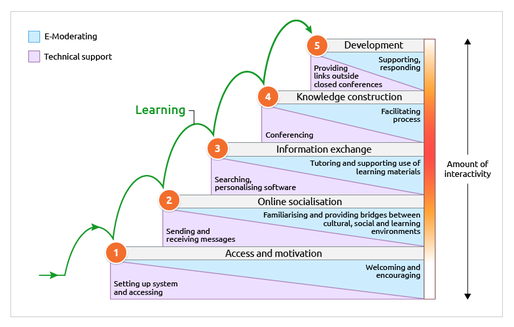     gillysalmon.comToelichtingToegang en motivatieRol begeleider: verwelkomen, bemoedigen, motiverenTechnologie: introductie en toegang gebruikte systeem
Voorbeeld: De leerder heeft een mobiele telefoon met Whatsapp en is na een demonstratie bereid te gaan participeren.Online socialisatie
Rol begeleider: uitlokken en ondersteunen om te participerenTechniek: berichten sturen en ontvangenVoorbeeld: De docent lokt interactie uit met een eenvoudige vraag over een onderwerp waar de leerder veel van weet en zorg voor een makkelijk toegankelijke video-uitleg. Uitwisseling van informatie
Rol begeleider: Helpt meer structuur aanbrengen in de eigen online wereldTechniek: personaliseren, zoeken, instellingen gebruikenVoorbeeld: De leerders maken een app-groep aan met daarin de personen die hen kunnen helpen als ze vastlopen met hun thuisopdrachten.Kenniscreatie
Rol begeleider: mogelijk maken en ondersteunen procesTechniek: onderlinge uitwisseling mogelijkVoorbeeld: leerders benaderen elkaar met eigen vragen bij de thuis-opdrachten.Ontwikkeling
Rol begeleider: ondersteunen, reageren Techniek: mogelijkheden gebruiken buiten de toepassingVoorbeeld: leerders sturen ook foto’s of links vanaf hun telefoon via Whatsapp.MateriaalPowerpointGillysalmon.com CVoorbereiden groepswerk/huiswerk (30 minuten)ToelichtingIn de periode na deze bijeenkomst gaan duo’s of groepjes (in leerteams) met elkaar aan de slag om een praktijkopdracht uit te voeren. Omdat er maar één bijeenkomst is, is het erg belangrijk dat de groepjes rapporteren (na afloop van de bijeenkomst) wat ze gaan onderzoeken, zodat ze met een goedgekeurde opdracht aan het werk gaan.ActiviteitDe docenten bedenken en noteren welke vorm van afstandsleren ze in hun praktijk kunnen ontwikkelen en vervolmaken. Inventariseer en vorm groepjes of duo’s. Laat de groepjes eerst het doel van de activiteit formuleren en dan een eerste opzet maken voor de onderzoeksactiviteit(en) die ze willen gaan uitvoeren. Loop rond, begeleid, controleer en stuur bij. Zie H.5, Toetsing en beoordeling, voor de totale eindopdracht.DRol van digitale methode (60 minuten)ToelichtingWat kan een digitale methode bieden als het gaat om instructie, oefening, differentiatie,  (zelf)toetsing, begeleiding en samenwerking?In dit uur wordt er gekeken naar bestaande educatieve software en naar lesmethodes die een digitale component hebben. Op deze wijze krijgen de cursisten een indruk hoe het afstandsleren is geïmplementeerd in lesmethoden voor taal, rekenen en digitale vaardigheden.ActiviteitDe docenten werken in de duo’s of groepjes en bereiden samen een praktijkopdracht voor. Zij kiezen uit bestaande materialen die passen bij de doelgroep en de context waarin zij werken. Binnen het online-materiaal zoeken zij naar bruikbare onderdelen. Tot slot is er een korte uitwisseling in de hele groep. De opdrachten worden in aparte ruimtes (of in ieder geval in met ICT-ondersteunde werkplekken) uitgevoerd, omdat het voortdurend mogelijk moet zijn om samen naar een scherm te kijken (dat ook op internet is aangesloten).In de bijbehorende praktijkopdracht beschrijft iedere docent een onderdeel van bestaand materiaal in 600-1000 woorden en plaatst dit in de online leeromgeving. Daarbij beschrijft hij: vindplaats materiaal, doelgroep, globale opbouw online materiaal, bruikbare onderdelen (voor instructie, oefening, differentiatie, (zelf)toetsing, begeleiding of samenwerking), randvoorwaarden, voor- en nadelen, suggesties voor gebruik.EAfsluiting (10 minuten)In deze afsluiting worden de resultaten van de opdrachten zoals deze (in concept) zijn geformuleerd in de leerteams benoemd. Bespreek de (vorm)eisen die aan de opdracht gesteld worden en de manier waarop tussentijds gecommuniceerd kan worden met de opleider. Noem een deadline wanneer de praktijkopdracht met onderzoeksvraag wordt aangeboden aan u als opleider voor goedkeuring.